Fulltime Academic Medical Oncologist PositionThe Division of Medical Oncology in the Department of Oncology, Faculty of Health Sciences at McMaster University, and Hamilton Health Sciences is seeking an exceptional candidate committed to pursuing a full time academic career in Medical Oncology. The current opportunity is for a medical oncologist interested in the management of head and neck cancers. The successful candidate is expected to contribute to clinical service/research activities in a second disease site. Melanoma would be the preferred disease site but others may be considered. The head and neck and melanoma disease site groups have strong clinical trial programs and are represented in respective provincial disease site activities. Successful candidates would be expected to take on leadership roles within their primary Disease Site Group and develop research and/or educational activities within the Department of Oncology. Candidates would also be expected to participate in the medical oncology on-call roster and the ward consultation service for Hamilton Health Sciences Juravinski Hospital and Cancer Centre. A hospitalist program as MRP exists for the daily management of oncology inpatients.The Juravinski  Cancer Centre, is a large academic cancer centre located adjacent to the Juravinski Hospital in Hamilton Ontario and serves the Hamilton Niagara Haldimand Brant region. The Division of Medical Oncology consists of 23 members and provides approximately 3,800 new systemic therapy consultations per year. The program treats all major disease sites and is a tertiary referral centre for sarcoma, CNS tumors, gynecological oncology and bone marrow transplantation. The JCC has a large Clinical Trials Department contributing to Phase 1 to 3 clinical trials through the Canadian Clinical Trials Group, the Ontario Clinical Oncology Group, industry-sponsored trials and investigator-initiated clinical trials. The successful applicant would be expected to actively participate in the clinical trials program. Multiple opportunities exist for clinical and health services research. The academic Department of Oncology is closely aligned with the Escarpment Cancer Research Institute (ECRI), working collaboratively to provide access to clinical, translational and health services researchers. Members of the Division of Medical Oncology are expected to contribute to undergraduate and postgraduate educational activities within the Michael G. DeGroote School of Medicine and the Medical Oncology Residency Training Program. Additional educational opportunities may exist for interested applicants. The Medical Oncology Residency Training Program is fully accredited  by the Royal College of Physicians and Surgeons of Canada. Candidates for this position must be eligible for a full time appointment within the Faculty of Health Sciences  at McMaster University. Candidates would be expected to possess the following:certificate of registration for a valid license to practice in the province of Ontario issued by the Royal College of Physicians and Surgeons of OntarioFRCP in Internal Medicine with subspecialty training in Medical Oncology, or equivalent qualificationsmembership in the Canadian Medical Protective Association, or equivalent additional Fellowship training would be advantageousAll qualified candidates are encouraged to apply; however, Canadian citizens and permanent residents will be considered first. To comply with the Government of Canada’s reporting requirements, the University is obliged to gather information about applicants’ status as either Permanent Residents of Canada or Canadian citizens. Applicants need not identify their country of origin or current citizenship; however, all applications must include one of the following statements: Yes, I am a citizen or permanent resident of Canada - or - No, I am not a citizen or permanent resident of Canada.For more information on the Department of Oncology, visit https://healthsci.mcmaster.ca/oncology Interested candidates should submit:•	A curriculum vitae 	A letter of interest•	letters of reference are not required at the application stage; the Department will request letters of recommendation from referees at later stages of the search process. Applications will be accepted via email until January 7, 2022 and sent to the attention of Avril Rogers at rogeravr@hhsc.ca on behalf of:Dr. Kevin ZbukAssociate Professor and Interim Head, Division of Medical OncologyDepartment of OncologyMcMaster UniversityLocated at:The Juravinski Cancer Centre699 Concession StreetHamilton, Ontario L8V 5C2Phone: 905 387 9711 Ext. 67658Fax: 905 575 6326Employment Equity StatementMcMaster University is located on the traditional territories of the Haudenosaunee and Mississauga Nations and, within the lands protected by the “Dish With One Spoon” wampum agreement.In keeping with its Statement on Building an Inclusive Community with a Shared Purpose, McMaster University strives to embody the values of respect, collaboration and diversity, and has a strong commitment to employment equity. The diversity of our workforce is at the core of our innovation and creativity and strengthens our research and teaching excellence. The University seeks qualified candidates who share our commitment to equity, diversity and inclusion.As part of McMaster’s commitment, all applicants are invited to complete a confidential Applicant Diversity Survey through the online application submission process. The Survey questionnaire requests voluntary self-identification in relation to equity-seeking groups that have historically faced and continue to face barriers in employment. Please refer to the Applicant Diversity Survey - Statement of Collection for additional information.While all qualified candidates are invited to apply, we particularly welcome applicants from women, persons with disabilities, First Nations, Metis and Inuit peoples, members of visible minorities, and LGBTQ+ persons. Job applicants requiring accommodation to participate in the hiring process should contact the Human Resources Service Centre at 905-525-9140 ext. 222-HR (22247) or the Faculty of Health Sciences Human Resources office at ext. 22207 to communicate accommodation needs.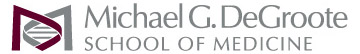 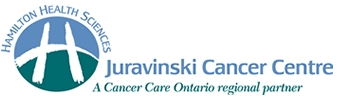 